CONTENIDO1	Objetivo del Documento	22	Abreviaturas y definiciones	23	Referencias	24	Evaluación del sistema de conocimiento de la UTIC	35	Instrumentación de mejoras	36	Bitácora de Control de Cambios	3Objetivo del Documento[Realizar revisiones para mantener la calidad e integridad de la información de conocimiento contenida en el Repositorio de conocimiento.]Abreviaturas y definicionesReferenciasEvaluación del sistema de conocimiento de [Especificar la evaluación de la tabla siguiente para cada repositorio de conocimiento.]Instrumentación de mejorasFecha de elaboraciónBitácora de Control de Cambios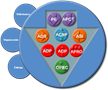 Abreviación o definiciónDescripción[Siglas, abreviaciones o acrónimos][Escribir una breve descripción y/o significado]Nombre del archivoDescripción y ubicación[Nombre del o los documentos que a los que se hace referencia a los largo del llenado de este formato][Escribir una breve descripción del documento así como su ubicación física o lógica]Fecha de la revisión:[Fecha y periodo que cubre.]Evaluación de accesos, integridad y consistencia de la información:[Listar los hallazgos identificados y desarrollar la evaluación técnica.]Evaluación de la calidad y estado de actualización de la información:[Listar los hallazgos identificados y desarrollar la evaluación de la calidad del conocimiento almacenado.]Cálculo de métricas e indicadores:[Mostrar las métricas/ indicadores calculados y, en caso de existir, las desviaciones sobre los valores aceptables.]Documentación de soporte/ evidencias[Identificar, registrar y mantener las evidencias y documentación de soporte de la revisión efectuada. Incluir la ubicación en los repositorios.] [Especificar las acciones de mejora derivadas de los hallazgos identificados en las evaluaciones efectuadas a los repositorios del sistema. Cada acción deberá ser detallada en cuanto a su objetivo, alcance, mejora esperada en términos de los indicadores asociados, incluir un cronograma propuesto y, al menos, los Documentos de planeación subsidiarios correspondientes a Recursos, Riesgos y Comunicación.][Indicar la fecha de elaboración del presente documento del Proyecto de implementación de mejora de procesos.]RevisiónDescripción del CambioFecha de evaluaciónAprobadorAceptado
  /RechazadoFecha de aplicación01Actualización de la Imagen InstitucionalJUN 15Mtra. Ma. De Lourdes Zaldívar MartínezAceptadoJUN 1502Transición del SGC de la Norma ISO 9001:2008 a la Norma ISO 9001:2015Revisión de contenidos y actualización de  encabezadosMAY 18M. en I. María Isabel Garrido GalindoAceptadoMAY 1803Actualización de ImagenInstitucionalDIC 20M. en I. María Isabel Garrido GalindoAceptadoDIC 20